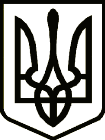 ЧЕРНІГІВСЬКА ОБЛАСНА ДЕРЖАВНА АДМІНІСТРАЦІЯУПРАВЛІННЯ ОСВІТИ І НАУКИ наказПро проведення обласної пошуково-дослідницької експедиції дітей і учнівської молоді та створення Книги Пам’яті Чернігівщини «Герої не вмирають»Відповідно до Рішення розширеного засідання Колегії Управління освіти і науки облдержадміністрації від 11 лютого 2016 року «Про впровадження ефективних моделей національно-патріотичного виховання дітей та учнівської молоді в закладах освіти області», з метою увічнення великої громадянської та національної відваги, сили духу і стійкості громадян, які творять сучасну історію української держави, гідного вшанування подвигу Героїв Небесної Сотні та воїнів, які загинули під час проведення антитерористичної операції на сході України, формування у підростаючого покоління почуття патріотизму, любові до своєї Батьківщини, гордості за своїх національних героїв, залучення школярів до дослідження та вивчення життя і діяльності захисників незалежної України - вихідців з Чернігівщини НАКАЗУЮ:Започаткувати обласну пошуково-дослідницьку експедицію дітей і учнівської молоді (далі - Експедиція) за результатами якої створити Книгу Пам’яті Чернігівщини «Герої не вмирають». Затвердити Положення Експедиції (додається).   Затвердити склад оргкомітету, робочої групи Експедиції та створення Книги Пам’яті Чернігівщини «Герої не вмирають» (додаються).Позашкільному навчальному закладу «Центр дитячого та юнацького туризму і екскурсій» (в.о. директора Курганський В.О.) забезпечити координацію роботи та організаційно-методичний супровід Експедиції й створення Книги Пам’яті Чернігівщини «Герої не вмирають». 5.	Начальникам відділів освіти райдержадміністрацій, органів місцевого самоврядування, управлінь освіти міських рад:	5.1	Довести до відома педагогічних та учнівських колективів Положення обласної пошуково-дослідницької експедиції «Герої не вмирають». 5.2	Забезпечити участь педагогічних і учнівських колективів у Експедиції та створенні Книги Пам’яті Чернігівщини «Герої не вмирають». 	5.3	За результатами проведеної Експедиції підготувати матеріали відповідно до вимог та надати їх на адресу позашкільного навчального закладу «Центр дитячого та юнацького туризму і екскурсій» до 01 січня 2017 року.6.	Обласному інституту післядипломної педагогічної освіти імені К.Д.Ушинського (Заліський А.А.) спільно з позашкільним навчальним закладом «Центр дитячого та юнацького туризму і екскурсій» (в.о. директора Курганський В.О.) узагальнити матеріали за наслідками Експедиції, здійснити оформлення та випуск Книги Пам’яті Чернігівщини «Герої не вмирають» протягом І кварталу 2017 року на паперових та електронних носіях.Контроль за виконанням наказу покласти на заступника начальника Управління Соронович О.Ю.Начальник Управління							М.А. КонопацькийЗАТВЕРДЖЕНОнаказ Управління освіти і науки облдержадміністрації від 30.03.2016  №  146Оргкомітет обласної пошуково-дослідницької експедиції дітей і учнівської молоді та створення Книги Пам’яті Чернігівщини «Герої не вмирають»ЗАТВЕРДЖЕНОНаказ Управління освіти і науки облдержадміністрації від  30.03.2016 №  146Робоча група обласної пошуково-дослідницької експедиції дітей і учнівської молоді та створення Книги Пам’яті Чернігівщини «Герої не вмирають»ЗАТВЕРДЖЕНО								наказ Управління освіти і науки								облдержадміністрації								30 березня 2016 № 146П О Л О Ж Е Н Н Япро обласну пошуково-дослідницьку експедицію дітей і учнівської молоді та створення Книги Пам’яті Чернігівщини «Герої не вмирають»1. Загальні положення1.1	Це Положення визначає порядок та терміни проведення обласної пошуково-дослідницької експедиції дітей і учнівської молоді «Герої не вмирають» (далі - Експедиція).1.2	Експедиція «Герої не вмирають» проводиться з метою: -	формування у підростаючого покоління почуття патріотизму, любові до своєї Батьківщини, гордості за сучасних національних героїв України;-	залучення школярів до дослідження та вивчення життя й діяльності сучасних захисників територіальної цілісності та незалежності України – вихідців із Чернігівщини.1.3	Основними завданнями експедиції є:-	увічнення великої людської, громадянської та національної відваги, сили духу і стійкості громадян, які творять сучасну історію нашої держави;-	вшанування подвигу героїв Небесної Сотні та воїнів, які загинули під час проведення антитерористичної операції на сході України.1.4	За результатами проведення Експедиції буде створено Книгу Пам’яті Чернігівщини «Герої не вмирають».2. Керівництво Експедицією та повноваження організаторів2.1 Загальне керівництво проведенням обласної експедиції «Герої не вмирають» здійснює Управління освіти і науки Чернігівської облдержадміністрації. Управління створює оргкомітет обласної пошуково-дослідницької експедиції дітей і учнівської молоді та створення Книги Пам’яті Чернігівщини «Герої не вмирають»2.2 До оргкомітету залучаються представники Чернігівського обласного інституту післядипломної педагогічної освіти імені К.Д. Ушинського, за згодою – представники Чернігівського обласного військового комісаріату, Державної служби України у справах ветеранів війни та учасників антитерористичної операції, громадськості, волонтери.2.3 Координацію та організаційно-методичне забезпечення Експедиції здійснює позашкільний навчальний заклад «Центр дитячого та юнацького туризму і екскурсій».2.4 Позашкільний навчальний заклад «Центр дитячого та юнацького туризму і екскурсій» до 01 червня 2016 року розробляє методичні рекомендації щодо оформлення та використання у навчально-виховній роботі Книги Пам’яті «Герої не вмирають». 2.5 Для узгодження проведення пошуково-дослідницької експедиції в області та видання Книги Пам’яті Чернігівщини «Герої не вмирають» створюється робоча група. Робоча група складається з педагогів позашкільного навчального закладу «Центр дитячого та юнацького туризму і екскурсій», науково-педагогічних працівників та методистів Чернігівського обласного інституту післядипломної педагогічної освіти імені К.Д. Ушинського, за згодою - представників Чернігівського обласного військового комісаріату, Державної служби України у справах ветеранів війни та учасників антитерористичної операції, представників громадськості, волонтерів.2.6 Відповідальність за підготовку матеріалів для Книги Пам’яті та оформлення й її видання покладається на позашкільний навчальний заклад «Центр дитячого та юнацького туризму і екскурсій».3. Організація Експедиції на місцях3.1 У районах, містах, об’єднаних територіальних громадах для організації та проведення пошуково-дослідницької експедиції та створення Книги Пам’яті Чернігівщини «Герої не вмирають» визначається координатор і робоча група.3.2 За результатами пошукової роботи у районах, містах, об’єднаних територіальних громадах необхідно оформити матеріали згідно вимог Положення про обласну пошуково-дослідницьку експедицію дітей та учнівської молоді «Герої не вмирають» і створити Книгу Пам’яті навчального закладу, села, міста тощо.4. Учасники ЕкспедиціїДо участі в Експедиції запрошуються вихованці позашкільних та учні загальноосвітніх навчальних закладів області, педагогічні працівники. 5. Напрями ЕкспедиціїУчасники Експедиції проводять пошуково-дослідницьку роботу за напрямами:-	життя та діяльність земляків – Героїв Небесної Сотні;-	життя та діяльність воїнів, які загинули під час проведення антитерористичної операції на сході України,  вихідців із Чернігівщини.6. Терміни проведення Експедиції6.1	Започаткувати Експедицію у квітні 2016 року. За результатами Експедиції протягом І кварталу 2017 року видати Книгу Пам’яті Чернігівщини «Герої не вмирають». 6.2	Оформлені матеріали Експедиції не пізніше 01 січня 2017 року подати на адресу позашкільного навчального закладу «Центр дитячого та юнацького туризму і екскурсій»: вул. Нахімова, м. Чернігів, 314008;  електронна адреса - centr_dute@ukr.net.	Телефони для довідок: 64-31-17, 64-31-81.7. Вимоги до оформлення робіт7.1	Матеріали пошуково-дослідницької роботи оформлюються українською мовою (визначається Конституцією України, Законом України «Про засади державної мовної політики»).7.2	Пошуково-дослідницькі роботи подаються у паперовому вигляді та на електронних носіях (документ Micrоsoft Word, шрифт Times New Roman – , міжрядковий інтервал – 1,5 у форматі RTF) обсягом одна сторінка (на кожну з досліджуваних особистостей), яка включає в себе:-	біографічну довідку героя (дата і місце народження, дитячі та студентські роки, трудова діяльність, громадська робота, тощо);-	обставини, місце та час загибелі героя;-	нагороди;-	список використаних джерел.На другій сторінці зазначаються: -	дані про автора пошуково-дослідницької роботи, або колектив (пошукова група, гурток, творче об’єднання);-	прізвище, ім’я, по батькові керівника або керівників пошукової групи, місце роботи, номери телефонів;-	клас, гурток;-	навчальний (загальноосвітній, позашкільний) заклад;-	село (місто);-	район, об’єднана територіальна громада. У додатку до роботи (обсягом до 3 сторінок) можуть бути подані фото (до 5 штук), фотокопії документів, публікації, спогади рідних, друзів, побратимів, творчий доробок героя (поезія, проза та інше).Загальний обсяг наданих матеріалів (разом з додатком) не більше 5 сторінок.Звертаємо увагу на те, що матеріали потрібно надавати відредагованими (без помилок)!8. ФінансуванняВитрати на організацію та проведення Експедиції здійснюються за рахунок коштів не заборонених чинним законодавством України.30 березня2016 року    м. Чернігів			      №146Конопацький Микола Анатолійович- начальник Управління освіти і науки облдержадміністрації, голова оргкомітету;Заліський Анатолій Андрійович- ректор обласного інституту післядипломної педагогічної освіти імені К.Д.Ушинського, заступник голови оргкомітету;Криворучко Олександр Віталійович- Чернігівський військовий комісар Чернігівського обласного військового комісаріату (за згодою);Жук Світлана Володимирівна- начальник відділу розвитку дошкільної, загальної середньої та позашкільної освіти Управління освіти і науки облдержадміністрації;Лисенко Ірина Василівна- проректор з науково-методичної роботи обласного інституту післядипломної педагогічної освіти імені К.Д.Ушинського, кандидат педагогічних наук;Соронович Олена Юріївна- заступник начальника Управління освіти і науки облдержадміністрації;Черешко Альберт Іванович - завідувач сектору у Чернігівської області Державної служби України у справах ветеранів війни та учасників антитерористичної операції, голова ради громадської організації «ЩИТ-41» (за згодою);Чечін Сергій Іванович - настоятель кафедрального Собору Всіх Святих             м. Ніжина, капелан (за згодою)Курганський Володимир Олегович- в.о. директора позашкільного навчального закладу «Центр дитячого та юнацького туризму і екскурсій», голова робочої групи;Луганцев Дмитро Ігорович- методист позашкільного навчального закладу «Центр дитячого та юнацького туризму і екскурсій», координатор обласної пошуково-дослідницької експедиції «Герої не вмирають»;Баран Ганна Василівна- завідувач кафедри філологічних дисциплін та методики їх викладання обласного інституту післядипломної педагогічної освіти імені К.Д.Ушинського, кандидат філологічних наук, доцент;Биконя Сергій Федорович- заступник директора з виховної роботи позашкільного навчального закладу «Центр дитячого та юнацького туризму і екскурсій»;Бурцева Лідія Петрівна- методист з бібліотечної роботи відділу виховної роботи і здорового способу життя обласного інституту післядипломної педагогічної освіти імені К.Д.Ушинського;Гальонка Олексій Анатолійович- доцент кафедри філологічних дисциплін та методики їх викладання обласного інституту післядипломної педагогічної освіти імені К.Д.Ушинського, кандидат педагогічних наук, доцент;Жирохов Михайло Олександрович- керівник гуртків позашкільного навчального закладу «Центр дитячого та юнацького туризму і екскурсій»;Запека Олена Михайлівна - представник громадської організації Центр – єдина родина Чернігівщини, волонтер (за згодою);Злобіна Олена Олексіївна- завідувач відділу виховної роботи і здорового способу життя обласного інституту післядипломної педагогічної освіти імені К.Д.Ушинського;Іллєнко Олександр Станіславович- завідувач відділу інформаційно-аналітичної та видавничої діяльності обласного інституту післядипломної педагогічної освіти імені К.Д.Ушинського;Коропатник Михайло Михайлович- доцент кафедри суспільно-гуманітарних дисциплін та методики їх викладання обласного інституту післядипломної педагогічної освіти імені К.Д.Ушинського, кандидат історичних наук;Коленченко Наталія Володимирівна- методист обласного інституту післядипломної педагогічної освіти імені К.Д.Ушинського;Кончиц Інна Петрівна- методист з виховної роботи відділу виховної роботи і здорового способу життя обласного інституту післядипломної педагогічної освіти імені К.Д.Ушинського;Матюшкіна Тетяна Павлівна- доцент кафедри філологічних дисциплін та методики їх викладання обласного інституту післядипломної педагогічної освіти імені К.Д.Ушинського, кандидат педагогічних наук, доцент;Мокрогуз Олександр Петрович- завідувач кафедри суспільно-гуманітарних дисциплін та методики їх викладання обласного інституту післядипломної педагогічної освіти імені К.Д.Ушинського, кандидат педагогічних наук, доцент;Молочко Світлана Рашитівна- старший викладач кафедри філологічних дисциплін та методики їх викладання обласного інституту післядипломної педагогічної освіти імені К.Д.Ушинського;Нестеренко Лідія Олександрівна- доцент кафедри суспільно-гуманітарних дисциплін та методики їх викладання обласного інституту післядипломної педагогічної освіти імені К.Д.Ушинського, кандидат історичних наук;Оніщенко Оксана Володимирівна- доцент кафедри суспільно-гуманітарних дисциплін та методики їх викладання обласного інституту післядипломної педагогічної освіти імені К.Д.Ушинського, кандидат історичних наук;Петренко Оксана Михайлівна- головний спеціаліст сектору у Чернігівській області Державної служби України у справах ветеранів війни та учасників антитерористичної операції;Проскура Світлана Анатоліївна- провідний бібліотекар науково-методичної бібліотеки обласного інституту післядипломної педагогічної освіти імені К.Д.Ушинського;Сагач Оксана Михайлівна- старший виклад кафедри суспільно-гуманітарних дисциплін та методики їх викладання обласного інституту післядипломної педагогічної освіти імені К.Д.Ушинського, кандидат історичних наук;Трухан Олена Василівна- методист обласного інституту післядипломної педагогічної освіти імені К.Д.Ушинського;Ушак Світлана Григорівна- заступник директора з навчально-методичної роботи позашкільного навчального закладу «Центр дитячого та юнацького туризму і екскурсій»;Фарбак Тетяна Миколаївна- завідувач відділу суспільно-гуманітарних дисциплін обласного інституту післядипломної педагогічної освіти імені К.Д.Ушинського